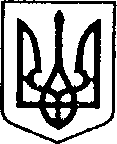 УКРАЇНАЧЕРНІГІВСЬКА ОБЛАСТЬН І Ж И Н С Ь К А    М І С Ь К А    Р А Д АВ И К О Н А В Ч И Й    К О М І Т Е Т Р І Ш Е Н Н Явід 21 травня  2020 р.		            м. Ніжин		                            № 156Про поповнення міського резерву матеріально-технічних ресурсів для запобігання та ліквідації наслідків надзвичайних ситуацій	           Відповідно до пп.7 п.А ч.1 ст.38, ст.42, 59, 73 Закону України « Про місцеве самоврядування в Україні», Регламенту виконавчого комітету Ніжинської міської ради Чернігівської області VII скликання, затвердженим рішенням виконавчого комітету Ніжинської міської ради від 11 серпня 2016 року №220 із змінами, пп.15 п.2 ст.19 Кодексу цивільного захисту України, постанови Кабінету Міністрів України від 30.09.2015р. № 775 «Про затвердження Порядку створення та використання матеріальних резервів для запобігання і ліквідації наслідків надзвичайних ситуацій» виконавчий комітет Ніжинської міської ради вирішив:	1. Управлінню житлово – комунального господарства та будівництва Ніжинської міської ради (Кушніренко А.М.) придбати для міського резерву:	    1) 2 мотопомпи – 12 тис. грн	    2) 25 штук пожежних рукавів діаметром 51мм – 20 тис грн	2.Фінансовому управлінню Ніжинської міської ради (Писаренко Л.В.)  перерахувати управлінню житлово – комунального господарства та будівництва Ніжинської міської ради за рахунок видатків на запобігання та ліквідацію наслідків надзвичайних ситуацій  32000 грн. (КПКВК 1218110, КЕКВ 2210) для придбання  двох мотопомп та 25 штук пожежних рукавів діаметром 51 мм з нав’язаними з’єднувальними головками.	3. Управлінню житлово – комунального господарства та будівництва Ніжинської міської ради організувати належний облік матеріально - технічних ресурсів міського резерву та його використання відповідно до Закону України «Про бухгалтерський облік та фінансову звітність в Україні», «Інструкції з обліку запасів бюджетних установ». Право надавати дозвіл на використання матеріально – технічних ресурсів місцевого резерву надати голові міської комісії з питань техногенно - екологічної безпеки та надзвичайних ситуацій або його першому заступнику.	4. Начальнику відділу з питань надзвичайних ситуацій та цивільного захисту населення виконавчого комітету Ніжинської міської ради (Чуйко М.А.) забезпечити оприлюднення даного рішення на офіційному сайті міської ради протягом п’яти робочих днів з дня його прийняття.5.  Контроль за виконанням даного рішення покласти на першого заступника міського голови  з питань діяльності виконавчих органів ради Олійника Г.М.	Міський       голова                                                           А.В. ЛінникП О Я С Н Ю В А Л Ь Н А    З А П И С К Адо проекту рішення «Про поповнення міського резерву матеріально-технічних ресурсів для запобігання та ліквідації наслідків надзвичайних ситуацій»	1. Обґрунтування необхідності прийняття актаНа виконання пп.15 п.2 ст.19 «Кодексу цивільного захисту України», постанови КМУ від 30.09.2015р. № 775, розпорядження міського голови від 06.12.2019р. №289 «Про створення матеріальних резервів для запобігання і ліквідації надзвичайних ситуацій», постанови Кабінету Міністрів України від 11.03.2020р. № 211 «Про запобігання поширенню на території України корона вірусу COVID – 19 (зі змінами) та з метою поповнення запасу  матеріально-технічних ресурсів, відділом з питань НС, ЦЗН, ОМР  підготовлений даний проект рішення.2. Загальна характеристика і основні положення проекту	Проект рішення передбачає придбання для поповнення міського резерву матеріально – технічних ресурсів двох мотопомп та 25 штук пожежних рукавів діаметром 51 мм з нав’язаними з’єднувальними головками.  Проект рішення складається з 5 пунктів та загальних положень.3. Стан нормативно – правової базиСт.38 Закону України «Про місцеве самоврядування в Україні» визначає  повноваження виконавчого комітету  щодо забезпечення законності, правопорядку, охорони прав, свобод і законних  інтересів громадян.пп.7 п. «А»  даної статті надає виконавчого комітету право створення резервного фонду для ліквідації надзвичайних ситуацій техногенного та природного характеру. Саме поняття «резервний фонд» включає в себе не тільки фінансову складову, а й матеріально – технічні ресурси.4.Фінансово – економічне обґрунтуванняРеалізація даного проекту не потребує виділення додаткових коштів. Достатньо направити передбачені в бюджеті видатки по КПКВК 1218110  на придбання двох мотопомп та 25 штук пожежних рукавів діаметром 51 мм з нав’язаними з’єднувальними головками для поповнення міського резерву матеріально – технічних ресурсів. Прогноз соціально – економічних наслідків прийняття проектуПрийняття даного рішення дозволить більш оперативно реагувати та в найкоротші терміни ліквідувати негативні наслідки  при можливому виникненні надзвичайної ситуації.Начальник відділу з питань НС, ЦЗН, ОМР                                М.А.Чуйко	